SCHEDA DI PRENOTAZIONE AI LABORATORI 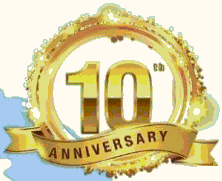 a.s. 2018/19Il /la sottoscritto/a …………………………………..………………………… in qualità di dirigente scolastico            docente dell’Istituto   Della/le scolaresca composta da ………alunni - classe ……………... sez. …Ordine  di scuola Infanzia         Primaria          Secondaria di 1° grado     Secondaria di 2° gradoIl giorno:  ………………………..…   alle ore …………….…… PRENOTA I LABORATORI   SensAzioni letture animate a cura di Franca Manca 3-8 anni*  “ Facciamo finta che” letture drammatizzate a cura della compagnia SCENASTUDIO Cosimo Guarini 5-10 anni *  “Che bella storia” letture drammatizzate a cura della compagnia SCENASTUDIO Cosimo Guarini 3-5 anni e 6-10 anni*   Laboratorio Coop Alleanza 3.0 “Qualità in gioco” 6-18 anni*   Circo a cura di Piccolo CirKnos - Giorgia Basilico 6- 18 anni*   R/Trattok-Serigrafia (2ore) a cura di manifatture Knos – Daniele Dubla   11-18 anni*   FABLAB Knos a cura di Giuseppe Guerrieri  11-18 anni   Laboratorio di astronomia “Le Eclissi” a cura di Parco Astronomico Sidereus - G. Maroccia 11-18 anni*  STREET ART a cura di Ass.ne 167/bstreet (2ore) (per gruppi di 10-15 persone) 11-18 anni*  Vola con Noi diventa pilota per un giorno! a cura di AereoClub – Lecce Avio Superficie Fondone 11-18 anni*Nominativo del/della docente accompagnatore/trice………………………………………………… cellulare personale dell’accompagnatore /trice …………………………………(da utilizzare a nostra cura solo per comunicazioni riguardanti la prenotazione)Lì ………………                                                                                      FIRMA………………………………*il costo pro-capite è di 1,00 euro (per laboratorio e PER ORA) da versare in loco prima della fruizione del laboratorio Oppure da versare per Bonifico Bancario in Conto Tesoreria IT29F0100003245433300312439 (per le Istituzioni scolastiche) da effettuare una settimana prima e di cui esibire copia all’info-point presso alle manifatture Knos prima della fruizione; La prenotazione ai laboratori, agli incontri con l’autore e agli spettacoli è obbligatoria e da effettuarsi ESCLUSIVAMENTE per mail  all’indirizzo: velieroparlante.info@gmail.com utilizzando l’apposita scheda. NON E’ POSSIBILE EFFETTUARE PRENOTAZIONI TELEFONICHEcontatti: Maria Rosaria Monteduro 3201955980 - velieroparlante.info@gmail.com  